සූරත් අෂ් ෂුඅරා 26-  (කවී හූ)ආයත් 1-227 දක්වා.අල් කුර්ආනය< සිංහල Sinhala>  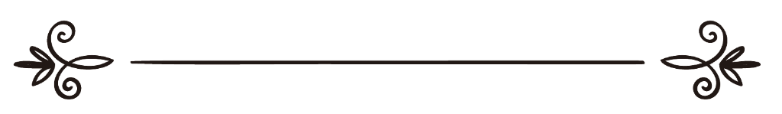 මාහිර් රම්ඩීන් පරිවර්තකඉස්ලාම් හවුස් වෙබ් අඩවියේ සංස්කරණ මණ්ඩලය විචාරය කිරීම ترجمة معاني القرآن الكريم سورة الشعراء - 26من أول الآية حتى 227<   سنهالي  >القرآن الكريم ترجمة: ماهر رمدينمراجعة:محمد آساد و نخبة من العلماء الكبار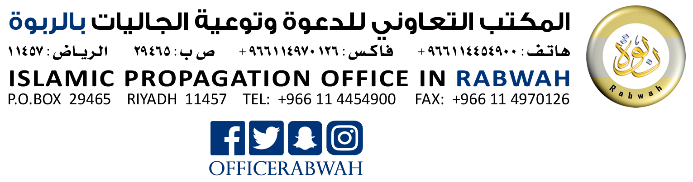 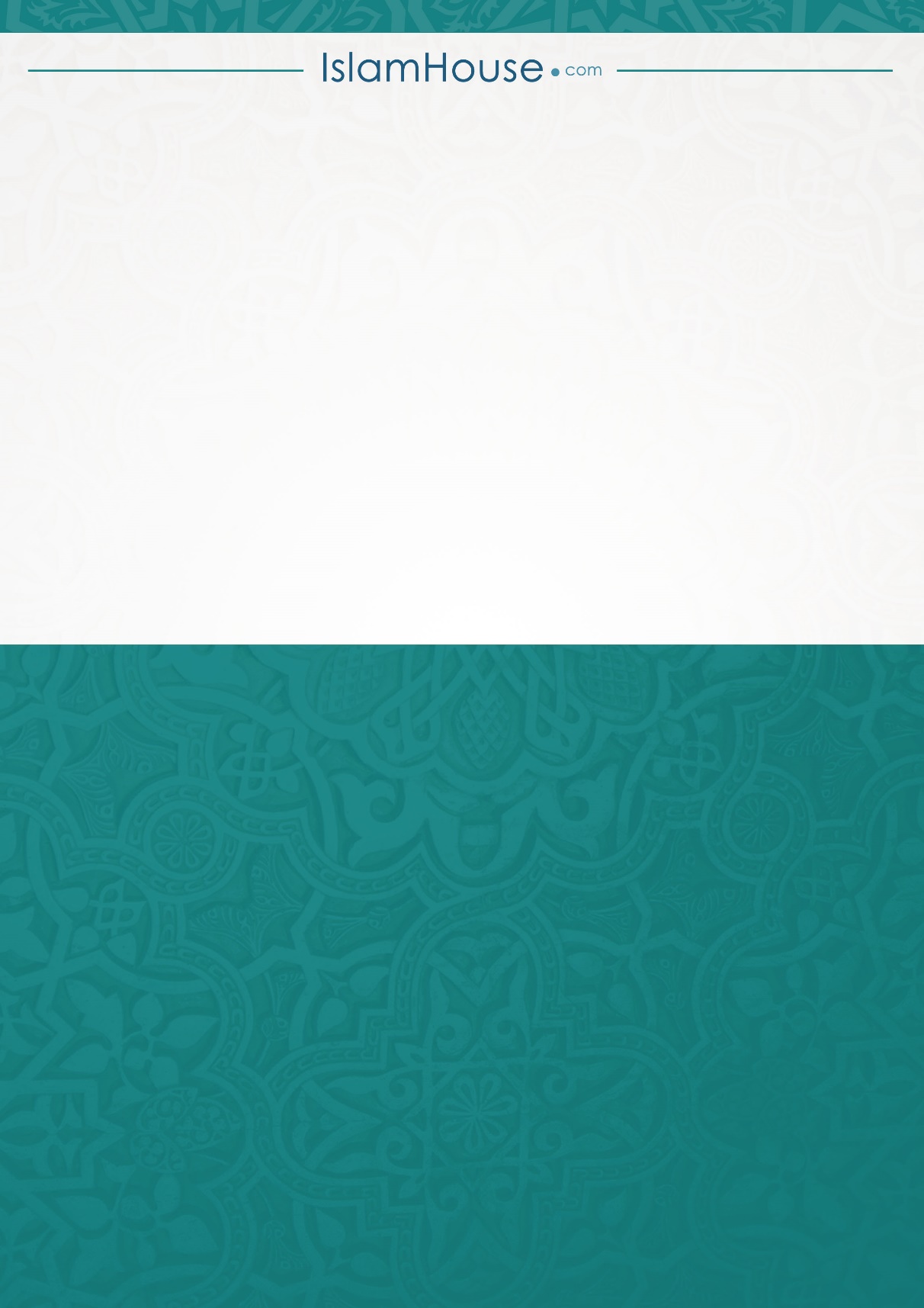 بِسْمِ اللهِ الرَّحمنِ الرَّحِيْمِඅපරිමිත දයාන්විත අසමසම කරුණාන්විත අල්ලාහ්ගේ නාමයෙනි.بِسْمِ اللهِ الرَّحمنِ الرَّحِيْمِඅපරිමිත දයාන්විත අසමසම කරුණාන්විත අල්ලාහ්ගේ නාමයෙනි.1,2. ශුද්ධ වූ අල් කුර්ආනයේ ස්වභාවය.1,2. ශුද්ධ වූ අල් කුර්ආනයේ ස්වභාවය.තා, සීන්, මීම්طسم {1}එය පැහැදිලි දේව ග්‍රන්ථයේ වදන්ය.تِلْكَ آيَاتُ الْكِتَابِ الْمُبِينِ {2}3-9. අල්ලාහ්ගේ දූතයාණන් හා අල්ලාහ්ගේ සංඥා පිළිබඳ ව දේව ආදේශකයින්ගේ ස්ථාවරය‍. නබි තුමාණෝ ඔවුන් කෙරෙහි ශෝක වීම.3-9. අල්ලාහ්ගේ දූතයාණන් හා අල්ලාහ්ගේ සංඥා පිළිබඳ ව දේව ආදේශකයින්ගේ ස්ථාවරය‍. නබි තුමාණෝ ඔවුන් කෙරෙහි ශෝක වීම.ඔවුහු දෙවියන් කෙරෙහි විශ්වාස  කරන්නන් නොවීම හේතුවෙන් නුඹ නුඹගේ ආත්මය විනාශ කරගන්නට තැත් කරන්නාක් මෙනි.لَعَلَّكَ بَاخِعٌ نَفْسَكَ أَلَّا يَكُونُوا مُؤْمِنِينَ {3}අපි අභිමත කරන්නේ නම් අහසින් සංඥාවක් ඔවුනට එරෙහි ව අපි පහළ කරන්නෙමු. එවිට ඔවුන්ගේ ගෙලවල් එයට යටහත් වන්නන් බවට පත් වනු ඇත.إِنْ نَشَأْ نُنَزِّلْ عَلَيْهِمْ مِنَ السَّمَاءِ آيَةً فَظَلَّتْ أَعْنَاقُهُمْ لَهَا خَاضِعِينَ {4}මහා කරුණාන්විතයාණන්ගෙන් යම් නව මෙනෙහි කිරීමක් ඔවුන් වෙත පැමිණියේ නැත. ඔවුහු ඒ ගැන පිටුපාමින් සිටියා මිස. وَمَا يَأْتِيهِمْ مِنْ ذِكْرٍ مِنَ الرَّحْمَٰنِ مُحْدَثٍ إِلَّا كَانُوا عَنْهُ مُعْرِضِينَ {5}එවිට සැබැවින්ම ඔවුහු බොරු කළෝය. එහෙයින් ඔවුහු කවර දෙයක් ගැන සරදම් කරමින් සිටියෙහු ද එහි පුවත ඔවුන් වෙත මතු පැමිණෙනු ඇත.فَقَدْ كَذَّبُوا فَسَيَأْتِيهِمْ أَنْبَاءُ مَا كَانُوا بِهِ يَسْتَهْزِئُونَ {6}එහි අපි ගරුසැරැති සෑම ජෝඩුවකින්ම කොපමණක් දෑ හට ගන්වා ඇති දැයි මහපොළොව දෙස ඔවුහු නොබැලුවෙහු ද? أَوَلَمْ يَرَوْا إِلَى الْأَرْضِ كَمْ أَنْبَتْنَا فِيهَا مِنْ كُلِّ زَوْجٍ كَرِيمٍ {7}නියත වශයෙන්ම එහි සංඥාවක් ඇත. ඔවුන්ගෙන් බහුතරයක් දෙනා දෙවියන් කෙරෙහි විශ්වාස කරන්නන් නොවූහ. إِنَّ فِي ذَٰلِكَ لَآيَةً ۖ وَمَا كَانَ أَكْثَرُهُمْ مُؤْمِنِينَ {8}තවද නියත වශයෙන්ම නුඹගේ පරමාධිපතියාණන්, මහා කරුණාන් විතයාණන් වූ සර්ව බලධාරී ඔහුමය.وَإِنَّ رَبَّكَ لَهُوَ الْعَزِيزُ الرَّحِيمُ {9}10-51. මූසා (අලයිහිස් සලාම්) තුමා හා ෆිර්අවුන්. හූනියම්කරුවන් දෙවියන් විශ්වාස කිරීම.10-51. මූසා (අලයිහිස් සලාම්) තුමා හා ෆිර්අවුන්. හූනියම්කරුවන් දෙවියන් විශ්වාස කිරීම.අපරාධකාරී ජනයා වෙත නුඹ යනු යි මූසාට නුඹගේ පරමාධිපති ඇමතූ අවස්ථාව සිහියට නගනු.وَإِذْ نَادَىٰ رَبُّكَ مُوسَىٰ أَنِ ائْتِ الْقَوْمَ الظَّالِمِينَ {10}ෆිර්අවුන්ගේ ජනයා වෙත ඔවුහු බිය බැතිමත් විය යුතු නොවේ ද?قَوْمَ فِرْعَوْنَ ۚ أَلَا يَتَّقُونَ {11}මාගේ පරමාධිපතියාණනි, ඔවුන් මා බොරු කරනු ඇතැයි නියත වශයෙන්ම මම බිය වෙමි යැයි ඔහු  පැවසුවේය.قَالَ رَبِّ إِنِّي أَخَافُ أَنْ يُكَذِّبُونِ {12}මාගේ හදවත පීඩනයට පත් ව ඇත. මාගේ දිව ක්‍රියාකාරී නොවෙයි. එහෙයින් හාරූන් වෙත ද (දේව පණිවිඩ) නුඹ එවනු. وَيَضِيقُ صَدْرِي وَلَا يَنْطَلِقُ لِسَانِي فَأَرْسِلْ إِلَىٰ هَارُونَ {13}මා වෙත පැටවුණු පාපයක් ඔවුන් සතු ව ඇත. එහෙයින් ඔවුහු මා මරා දමනු ඇතැයි මම බිය වෙමි.وَلَهُمْ عَلَيَّ ذَنْبٌ فَأَخَافُ أَنْ يَقْتُلُونِ {14}එසේ නොව, අපගේ සංඥා රැගෙන නුඹලා දෙදෙනා යනු. නියත වශයෙන්ම අපි නුඹලා සමග සිට සවන් දෙන්නෝ වෙමු.قَالَ كَلَّا ۖ فَاذْهَبَا بِآيَاتِنَا ۖ إِنَّا مَعَكُمْ مُسْتَمِعُونَ {15}එහෙයින් නුඹ දෙදෙනා ෆිර්අවුන් වෙත ගොස් නියත වශයෙන්ම අපි සර්ව ලෝකයන්හි පරමාධිපතිගේ දහම් දූතයන් වෙමු යැයි ද අප සමඟ ඉස්රාඊල් දරුවන් යවන මෙන් ද නුඹ දෙදෙනා පවසනු. فَأْتِيَا فِرْعَوْنَ فَقُولَا إِنَّا رَسُولُ رَبِّ الْعَالَمِينَ {16} أَنْ أَرْسِلْ مَعَنَا بَنِي إِسْرَائِيلَ {17}අපි නුඹ ව අප තුළ දරුවකු සේ හදා වඩා නොගත්තෙමු ද? නුඹගේ ආයු කාලයෙන් වසර ගණනාවක් නුඹ අප අතර රැඳී සිටියෙහිය යැයි ඔහු පැවසීය.قَالَ أَلَمْ نُرَبِّكَ فِينَا وَلِيدًا وَلَبِثْتَ فِينَا مِنْ عُمُرِكَ سِنِينَ {18}තවද නුඹ ගුණමකුවන් අතුරින් සිටිය දී නුඹ සිදු කළ නුඹගේ ක්‍රියාව නුඹ සිදු කළෙහිය.وَفَعَلْتَ فَعْلَتَكَ الَّتِي فَعَلْتَ وَأَنْتَ مِنَ الْكَافِرِينَ {19}මුළාවූවන් අතුරින් කෙනෙකු ව මා සිටිය දී එවිට මම එය සිදු කළෙමි යැයි ඔහු පැවසීය.قَالَ فَعَلْتُهَا إِذًا وَأَنَا مِنَ الضَّالِّينَ {20}එවිට මම නුඹලාට බිය වූ කල්හි මම නුඹලාගෙන් පලා ගියෙමි. එවිට මාගේ පරමාධිපති මට ප්‍රඥාව ප්‍රදානය කළේය. මා දහම් දූතයින් අතුරින් කෙනෙකු බවට පත් කළේය.فَفَرَرْتُ مِنْكُمْ لَمَّا خِفْتُكُمْ فَوَهَبَ لِي رَبِّي حُكْمًا وَجَعَلَنِي مِنَ الْمُرْسَلِينَ {21}තවද එය ආශිර්වාදයකි. ඉස්රාඊල් දරුවන් (ෆිර්අවුන් වන) නුඹ වහල් භාවයට පත් කරමින් නුඹ මට එය කියා පෙන්වන්නෙහිය.وَتِلْكَ نِعْمَةٌ تَمُنُّهَا عَلَيَّ أَنْ عَبَّدْتَ بَنِي إِسْرَائِيلَ {22}සර්ව ලෝකයන්හි පරමාධිපති යනු කවරෙක් දැ? යි ෆිර්අවුන් විමසීය. قَالَ فِرْعَوْنُ وَمَا رَبُّ الْعَالَمِينَ {23}නුඹලා තරයේ විශ්වාස කරන්නන් ලෙස සිටියෙහු නම් (දැන ගනු) අහස් හි හා මහපොළවෙහි ද ඒ දෙක අතර ඇති දෑහි ද පරමාධිපති (ඔහු)ය යැයි ඔහු (මූසා) පැවසීය.قَالَ رَبُّ السَّمَاوَاتِ وَالْأَرْضِ وَمَا بَيْنَهُمَا ۖ إِنْ كُنْتُمْ مُوقِنِينَ {24}නුඹලා සවන් නොදෙන්නේ දැයි අවට සිටියවුන්ගෙන් ඔහු (ෆිර්අවුන්) පැවසීය. قَالَ لِمَنْ حَوْلَهُ أَلَا تَسْتَمِعُونَ {25}(ඔහු) නුඹලාගේ පරමාධිපති ද නුඹලාගේ මුල් මුතුන් මිත්තන්ගේ පරමාධිපති ද වේ යැයි (මූසා) පැවසීය. قَالَ رَبُّكُمْ وَرَبُّ آبَائِكُمُ الْأَوَّلِينَ {26}නුඹලා වෙත එවනු ලැබූ නුඹලාගේ දහම් දූතයා නියත වශයෙන්ම උම්මත්තකයෙකි යැයි ඔහු (ෆර්අවුන්) පැවසීය.قَالَ إِنَّ رَسُولَكُمُ الَّذِي أُرْسِلَ إِلَيْكُمْ لَمَجْنُونٌ {27}නුඹලා වටහා ගන්නන් ලෙස සිටියෙහු නම් (දැන ගනු) නැගෙනහිර බටහිර හා ඒ දෙක අතර ඇති දෑහි හිමිපාණන් (ඔහු)ය යැයි ඔහු (මූසා) පැවසීය. قَالَ رَبُّ الْمَشْرِقِ وَالْمَغْرِبِ وَمَا بَيْنَهُمَا ۖ إِنْ كُنْتُمْ تَعْقِلُونَ {28}මා හැර වෙනත් දෙවියකු නුඹ ගත්තෙහි නම් සැබැවින්ම මම නුඹ ව සිරකරුවන් අතරට පත් කරමි යැයි ඔහු (ෆිර්අවුන්) පැවසීය. قَالَ لَئِنِ اتَّخَذْتَ إِلَٰهًا غَيْرِي لَأَجْعَلَنَّكَ مِنَ الْمَسْجُونِينَ {29}මම නුඹ වෙත පැහැදිලි කරුණක් ගෙන අවේ නම් වුව) දැයි ඔහු (මූසා) විමසීය.قَالَ أَوَلَوْ جِئْتُكَ بِشَيْءٍ مُبِينٍ {30}එසේ නම් නුඹ සත්‍යවාදීන් අතුරින් නම් එය නුඹ ගෙන එනු යැයි ඔහු (ෆිර්අවුන්) පැවසීය.قَالَ فَأْتِ بِهِ إِنْ كُنْتَ مِنَ الصَّادِقِينَ {31}එවිට ඔහු (මූසා) ඔහුගේ සැරයටිය (බිම) හෙළුවේය. එවිට එය පැහැදිලි නාගයකු විය.فَأَلْقَىٰ عَصَاهُ فَإِذَا هِيَ ثُعْبَانٌ مُبِينٌ {32}තවද ඔහුගේ අත ඉවතට ගත්තේය. එවිට එය නරඹන්නන් හට (දීප්තියෙන් බැබළෙන) සුදුවන් (සේ දිස්) විය. وَنَزَعَ يَدَهُ فَإِذَا هِيَ بَيْضَاءُ لِلنَّاظِرِينَ {33}නියත වශයෙන්ම මොහු මනා දැනුමැති හූනියම් කරවෙකි යැයි තමන් අවට සිටි ප්‍රධානීන් හට ඔහු පැවසීය. قَالَ لِلْمَلَإِ حَوْلَهُ إِنَّ هَٰذَا لَسَاحِرٌ عَلِيمٌ {34}ඔහුගේ හූනියම මගින් නුඹලා ව නුඹලාගේ දේශයෙන් පිටුවහල් කිරීමට ඔහු අපේක්ෂා කරයි. එහෙයින් (ඔහු ගැන මට) නුඹලා කුමක් අණ කරන්නෙහු ද?يُرِيدُ أَنْ يُخْرِجَكُمْ مِنْ أَرْضِكُمْ بِسِحْرِهِ فَمَاذَا تَأْمُرُونَ {35}ඔහු හා ඔහුගේ සහෝදරයාට කල් දෙනු. තවද නගරවලට (ජනයා) එක්රැස් කරන්නන් එවනු යැයි ඔවුහු (ප්‍රධානීහු) පැවසුවෝය.قَالُوا أَرْجِهْ وَأَخَاهُ وَابْعَثْ فِي الْمَدَائِنِ حَاشِرِينَ {36}මනා දැනුමැති සියලුම හූනියම්කරුවන් නුඹ වෙත ඔවුහු ගෙන එනු ඇත.يَأْتُوكَ بِكُلِّ سَحَّارٍ عَلِيمٍ {37}එසේ නියමිත දිනක නියමිත වේලාවක හූනියම් කරුවන් එක්රැස් කරන ලදී.فَجُمِعَ السَّحَرَةُ لِمِيقَاتِ يَوْمٍ مَعْلُومٍ {38}තවද නුඹලා ද එක්රැස්වන්නෝ දැයි ජනයාගෙන් විමසන ලදී. وَقِيلَ لِلنَّاسِ هَلْ أَنْتُمْ مُجْتَمِعُونَ {39}හූනියම් කරුවන් වන ඔවුහු අබිබවා යන්නන් වූයෙහු නම් අපට ඔවුන් පිළිපැදිය හැකි වනු ඇත.لَعَلَّنَا نَتَّبِعُ السَّحَرَةَ إِنْ كَانُوا هُمُ الْغَالِبِينَ {40}හූනියම්කරුවෝ පැමිණි කල්හි අප අබිබවා යන්නන් වූයේ නම් අපට කුලියක් තිබේ දැයි ඔවුහු ෆිර්අවුන්ගෙන් විමසූහ. فَلَمَّا جَاءَ السَّحَرَةُ قَالُوا لِفِرْعَوْنَ أَئِنَّ لَنَا لَأَجْرًا إِنْ كُنَّا نَحْنُ الْغَالِبِينَ {41}එසේය: එවිට නියත වශයෙන්ම නුඹලා (මට) සමීපතයින් අතුරින් වන්නෙහුය. قَالَ نَعَمْ وَإِنَّكُمْ إِذًا لَمِنَ الْمُقَرَّبِينَ {42}නුඹලා හෙළන දෑ හෙළනු යැයි මූසා ඔවුනට පැවසීය. قَالَ لَهُمْ مُوسَىٰ أَلْقُوا مَا أَنْتُمْ مُلْقُونَ {43}එවිට ඔවුහු ඔවුන්ගේ ලණු හා ඔවුන්ගේ යෂ්ටි හෙළූහ. තවද ෆිර්අවුන්ගේ අනුහසින් නියත වශයෙන්ම අබිබවා යන්නෝ අපමය යැයි ඔවුහු පැවසූහ. فَأَلْقَوْا حِبَالَهُمْ وَعِصِيَّهُمْ وَقَالُوا بِعِزَّةِ فِرْعَوْنَ إِنَّا لَنَحْنُ الْغَالِبُونَ {44}එවිට මූසා ඔහුගේ සැරයටිය හෙළීය. එවිට එය ඔවුන් මවා පාන දෑ ගිල ගත්තේය. فَأَلْقَىٰ مُوسَىٰ عَصَاهُ فَإِذَا هِيَ تَلْقَفُ مَا يَأْفِكُونَ {45}පසුව හූනියම්කරුවන් සිරස නමා නමස්කාර කරන්නන් බවට පත් කර දමන ලදී. فَأُلْقِيَ السَّحَرَةُ سَاجِدِينَ {46}මූසාගේ හා හාරූන්ගේ පරමාධිපති වන සර්ව ලෝකයන්හි පරමාධිපතියාණන් ගැන අපි විශ්වාස කළෙමු යැයි ඔවුහු පැවසූහ.قَالُوا آمَنَّا بِرَبِّ الْعَالَمِينَ {47}رَبِّ مُوسَىٰ وَهَارُونَ {48}මම නුඹලාට අවසර දීමට පෙර නුඹලා ඔහු විශ්වාස කළෙහු ද?. නුඹලාට හූනියම ඉගැන් වූ ඔහු නුඹලාගේ ප්‍රධානියා වී ඇත. එහෙයින් නුඹලා මතු දැන ගනු ඇත. නියත වශයෙන්ම නුඹලාගේ අත් හා නුඹලාගේ පාද මාරුවෙන් මාරුවට මම කපා දමමි. තවද මම නුඹලා සියල්ල කුරිසියේ දමා ඇණ ගසමි. යැයි පැවසීය.قَالَ آمَنْتُمْ لَهُ قَبْلَ أَنْ آذَنَ لَكُمْ ۖ إِنَّهُ لَكَبِيرُكُمُ الَّذِي عَلَّمَكُمُ السِّحْرَ فَلَسَوْفَ تَعْلَمُونَ ۚ لَأُقَطِّعَنَّ أَيْدِيَكُمْ وَأَرْجُلَكُمْ مِنْ خِلَافٍ وَلَأُصَلِّبَنَّكُمْ أَجْمَعِينَ {49}කිසිදු ප්‍රශ්නයක් නොමැත. නියත වශයෙන්ම අපි අපගේ පරමාධිපතියාණන් වෙත හැරෙන්නන් වෙමු යැයි ඔවුහු පැවසූහ.قَالُوا لَا ضَيْرَ ۖ إِنَّا إِلَىٰ رَبِّنَا مُنْقَلِبُونَ {50}අප දෙවියන් කෙරෙහි විශ්වාස තැබූ මුල් අය වූ බැවින් අපගේ වැරදි වලට අපගේ පරමාධිපති අපට සමාව දෙනු ඇතැයි නියත වශයෙන්ම අපි ප්‍රිය කරන්නෙමු. إِنَّا نَطْمَعُ أَنْ يَغْفِرَ لَنَا رَبُّنَا خَطَايَانَا أَنْ كُنَّا أَوَّلَ الْمُؤْمِنِينَ {51}52-68. මූසා (අලයිහිස් සලාම්) තුමා හා ඔහු සමග වූ විශ්වාසවන්තයින් ආරක්ෂා වී හා ෆිර්අවුන් ඇතුළු ඔහුගේ සේනාව දියේ ගිලී යෑම.52-68. මූසා (අලයිහිස් සලාම්) තුමා හා ඔහු සමග වූ විශ්වාසවන්තයින් ආරක්ෂා වී හා ෆිර්අවුන් ඇතුළු ඔහුගේ සේනාව දියේ ගිලී යෑම.තවද මාගේ ගැත්තන් රැගෙන නුඹ රාත්‍රියේ පිටත් ව යනු. නියත වශයෙන්ම නුඹලා ලුහුබඳිනු ලබන්නන් යැයි මූසා වෙත අපි දේව පණිවිඩ එව්වෙමු. وَأَوْحَيْنَا إِلَىٰ مُوسَىٰ أَنْ أَسْرِ بِعِبَادِي إِنَّكُمْ مُتَّبَعُونَ {52}එවිට ෆිර්අවුන් (මොවුන් ගැන නිවේදනය කරනු වස්) නගර වලට රැස් කරන්නන් එවීය.فَأَرْسَلَ فِرْعَوْنُ فِي الْمَدَائِنِ حَاشِرِينَ {53}නියත වශයෙන්ම මොවුන් (මූසාගේ පිරිස) ස්වල්ප පිරිසක් පමණි.إِنَّ هَٰؤُلَاءِ لَشِرْذِمَةٌ قَلِيلُونَ {54}තවද නියත වශයෙන්ම මොවුහු අපට කෝපය ඇති කළවුන් වෙති.وَإِنَّهُمْ لَنَا لَغَائِظُونَ {55}තවද නියත වශයෙන්ම අපි සියලු දෙනා අවදියෙන් සිටිය යුත්තෝ වෙමු. وَإِنَّا لَجَمِيعٌ حَاذِرُونَ {56}එහෙයින් ඔවුන් (භුක්ති විඳිමින් සිටි) උයන් වලින් හා උල්පත් වලින් ද නිධන් වලින් හා ගෞරවනීය ස්ථානයෙන් ද අපි ඔවුන් බැහැර කළෙමු.فَأَخْرَجْنَاهُمْ مِنْ جَنَّاتٍ وَعُيُونٍ {57} وَكُنُوزٍ وَمَقَامٍ كَرِيمٍ {58}එලෙස අපි එ(ම සම්පත්වලින් පිරුණු දේශ)ය ඉස්රාඊල් දරුවන්ට උරුම කර දුන්නෙමු. كَذَٰلِكَ وَأَوْرَثْنَاهَا بَنِي إِسْرَائِيلَ {59}පසුව උදෑසන උදාවූවන් ලෙසින් ඔවුහු ඔවුන් ලුහු බැන්දෝය.فَأَتْبَعُوهُمْ مُشْرِقِينَ {60}කණ්ඩායම් දෙක එකිනෙකා දුටු කල්හි, නියත වශයෙන්ම අපි කොටු කරනු ලබන්නන් වූයෙමු යැයි මූසාගේ සගයෝ පැවසූහ.فَلَمَّا تَرَاءَى الْجَمْعَانِ قَالَ أَصْحَابُ مُوسَىٰ إِنَّا لَمُدْرَكُونَ {61}එසේ නොව නියත වශයෙන්ම මා සමග මාගේ පරමාධිපති සිටියි. ඔහු මට මග පෙන්වනු ඇතැයි ඔහු පැවසීය. قَالَ كَلَّا ۖ إِنَّ مَعِيَ رَبِّي سَيَهْدِينِ {62}ඔබේ සැරයටියෙන් මුහුදට ගසන මෙන් අපි මූසාට දන්වා සිටියෙමු. එවිට එය පැළි ගියේය. (පැළී ගිය) සෑම කොටසක්ම මහා කඳු මෙන් (ජලකඳ ඉහළට එස)විය.فَأَوْحَيْنَا إِلَىٰ مُوسَىٰ أَنِ اضْرِبْ بِعَصَاكَ الْبَحْرَ ۖ فَانْفَلَقَ فَكَانَ كُلُّ فِرْقٍ كَالطَّوْدِ الْعَظِيمِ {63}තවද අපි එහි (ෆිර්අවුන්ගේ සේනාව වූ) අනෙක් අයද සමීප කළෙමු.وَأَزْلَفْنَا ثَمَّ الْآخَرِينَ {64}තවද අපි මූසා හා ඔහු සමග සිටි සියලු දෙනා මුදවා ගත්තෙමු.وَأَنْجَيْنَا مُوسَىٰ وَمَنْ مَعَهُ أَجْمَعِينَ {65}පසුව අපි අනෙක් අය දියේ ගිල්වීමු. ثُمَّ أَغْرَقْنَا الْآخَرِينَ {66}නියත වශයෙන්ම එහි සංඥාවක් විය. තවද ඔවුන්ගෙන් බහුතරයක් දෙනා දෙවියන් විශ්වාස කරන්නන් නොවූහ.إِنَّ فِي ذَٰلِكَ لَآيَةً ۖ وَمَا كَانَ أَكْثَرُهُمْ مُؤْمِنِينَ {67}තවද නියත වශයෙන්ම නුඹගේ පරමාධිපති වන ඔහුමය සර්ව බලධාරියාණන් මහා කරුණාන්විතයාණන්.وَإِنَّ رَبَّكَ لَهُوَ الْعَزِيزُ الرَّحِيمُ {68}69-89. ඉබ්‍රාහීම් (අලයිහිස් සලාම්) තුමා තම පියාණන් හා තම සමූහයා අතර වූ සාකච්ඡා69-89. ඉබ්‍රාහීම් (අලයිහිස් සලාම්) තුමා තම පියාණන් හා තම සමූහයා අතර වූ සාකච්ඡාතවද නුඹ ඔවුන් වෙත ඉබ්‍රාහීම්ගේ පුවත කියවා පෙන්වනු.وَاتْلُ عَلَيْهِمْ نَبَأَ إِبْرَاهِيمَ {69}නුඹලා කුමක් නමදින්නෙහුදැයි ඔහු තම පියාණන් හා තම ජනයාගෙන් විමසීය.إِذْ قَالَ لِأَبِيهِ وَقَوْمِهِ مَا تَعْبُدُونَ {70}අපි පිළිම නමදින්නෙමු. එහෙයින් ඒ වෙනුවෙන්ම අපි රැඳී සිටින්නන් වෙමු යැයි ඔවුහු පැවසූහ.قَالُوا نَعْبُدُ أَصْنَامًا فَنَظَلُّ لَهَا عَاكِفِينَ {71}නුඹලා අමතන විට නුඹලාට ඔවුන් සවන් දෙන්නේ ද? එසේ නැතහොත්, ඔවුන් නුඹලාට සෙත සළසන්නේ ද? එසේත් නැතහොත් ඔවුන් හිංසා පමුණුවන්නේ දැ?යි ඔහු විමසීය. قَالَ هَلْ يَسْمَعُونَكُمْ إِذْ تَدْعُونَ {72} أَوْ يَنْفَعُونَكُمْ أَوْ يَضُرُّونَ {73}නමුත් අපගේ මුතුන් මිත්තන් එසේ සිදුකරනු අපි දැක ඇත්තෙමුයි ඔවුහු පැවසූහ.قَالُوا بَلْ وَجَدْنَا آبَاءَنَا كَذَٰلِكَ يَفْعَلُونَ {74}නුඹලා හා නුඹලාගේ මුල් මුතුන් මිත්තන් නමදිමින් සිටින දෑ ගැන නුඹලා සිතා බැලුවෙහු දැ?යි ඔහු  (ඉබ්‍රාහිම්) විමසීය. قَالَ أَفَرَأَيْتُمْ مَا كُنْتُمْ تَعْبُدُونَ {75} أَنْتُمْ وَآبَاؤُكُمُ الْأَقْدَمُونَ {76}හේතුව සර්ව ලෝකයන්හි පරමාධිපති(අල්ලාහ්) හැර ඔවුන් (සියලු දෙනා) මාගේ සතුරන් වන බැවිනි. فَإِنَّهُمْ عَدُوٌّ لِي إِلَّا رَبَّ الْعَالَمِينَ {77}ඔහු(අල්ලාහ්) වනාහි මා මවා මට මග පෙන්වයි.الَّذِي خَلَقَنِي فَهُوَ يَهْدِينِ {78}තවද ඔහු වනාහි මට ආහාර සපයයි. මට පානය දෙයි.وَالَّذِي هُوَ يُطْعِمُنِي وَيَسْقِينِ {79}තවද මා රෝගී වූ විට ඔහු මට සුවය දෙයි.وَإِذَا مَرِضْتُ فَهُوَ يَشْفِينِ {80}තවද ඔහු වනාහි මා මරණයට පත් කොට පසුව මට (යළි) ජීවිය දෙයි. وَالَّذِي يُمِيتُنِي ثُمَّ يُحْيِينِ {81}තවද ඔහු වනාහි මාගේ වැරදි වලට විනිශ්චය දිනයේ දී මට සමාව දෙනු අතැයි මම ආශා කරන්නෙමි.وَالَّذِي أَطْمَعُ أَنْ يَغْفِرَ لِي خَطِيئَتِي يَوْمَ الدِّينِ {82}මාගේ පරමාධිපතියාණනි, මට ප්‍රඥාව පිරිනමනු මැනව ! තවද මා දැහැමියන් සමඟ එක් කරනු මැනව!رَبِّ هَبْ لِي حُكْمًا وَأَلْحِقْنِي بِالصَّالِحِينَ {83}තවද පසු ව පැමිණෙන්නන් අතර සැබෑ ලෙස අගයන කතාවක් බවට මා පත් කරනු මැනව !وَاجْعَلْ لِي لِسَانَ صِدْقٍ فِي الْآخِرِينَ {84}සුව පහසුකම් ඇති ස්වර්ගයේ උරුමක්කරුවන් අතුරින් මා පත් කරනු මැනව !وَاجْعَلْنِي مِنْ وَرَثَةِ جَنَّةِ النَّعِيمِ {85}තවද මාගේ පියාණන්ට සමාව දෙනු මැනව ! නියත වශයෙන්ම ඔහු මුළා වූවන් අතුරින් කෙනෙකු විය. وَاغْفِرْ لِأَبِي إِنَّهُ كَانَ مِنَ الضَّالِّينَ {86}(ජනයා) මළවුන් කෙරෙන් නැගිටුවනු ලබන දින නුඹ මා දුකට පත් නොකරනු මැනව !وَلَا تُخْزِنِي يَوْمَ يُبْعَثُونَ {87}(එය) ධනය හා දරුවන් ප්‍රයෝනවත් නොවන දිනකි.يَوْمَ لَا يَنْفَعُ مَالٌ وَلَا بَنُونَ {88}නමුත් ශාන්තමය හදවතකින් අල්ලාහ් වෙත පැමිණෙන්නන් හැර.إِلَّا مَنْ أَتَى اللَّهَ بِقَلْبٍ سَلِيمٍ {89}90-104. මළවුන් නැගිටුවනු ලබන දිනයේ ඇතැම් සිදුවීම්. එදින  නිරයේ සිටින ඇතැමෙකු ඇතැමෙකුට දොස් නැගීම.90-104. මළවුන් නැගිටුවනු ලබන දිනයේ ඇතැම් සිදුවීම්. එදින  නිරයේ සිටින ඇතැමෙකු ඇතැමෙකුට දොස් නැගීම.බිය බැතිමතුන් හට ස්වර්ගය සමීප කරවනු ලැබේ.وَأُزْلِفَتِ الْجَنَّةُ لِلْمُتَّقِينَ {90}තවද සීමාව ඉක්මවා ගියවුන්ට නිරය හෙළි කරනු ලැබේ.وَبُرِّزَتِ الْجَحِيمُ لِلْغَاوِينَ {91}අල්ලාහ්ගෙන් තොර නුඹලා නමදිමින් සිටි දෑ කොහේදැ?යි ඔවුන්ගෙන් විමසනු ලැබේ. ඔවුහු නුඹලාට උදව් කරන්නෝ ද? එසේ නැතිහොත් ඔවුහු උදව් ලබන්නෝද?وَقِيلَ لَهُمْ أَيْنَ مَا كُنْتُمْ تَعْبُدُونَ {92} مِنْ دُونِ اللَّهِ هَلْ يَنْصُرُونَكُمْ أَوْ يَنْتَصِرُونَ {93}එවිට ඔවුන් සීමාව ඉක්මවූවන් හා ඉබ්ලීස්ගේ සේනාව යන සියලු දෙනා මුණින් අතට හෙළනු ලැබේ.فَكُبْكِبُوا فِيهَا هُمْ وَالْغَاوُونَ {94} وَجُنُودُ إِبْلِيسَ أَجْمَعُونَ {95}තවද ඔවුහු එහි වාද කර ගනිමින් මෙසේ පවසති.قَالُوا وَهُمْ فِيهَا يَخْتَصِمُونَ {96}සර්ව ලෝකයන්හි පරමාධිපතිට සමානයන් ලෙස අපි නුඹලා ව පත් කළ අවස්ථාවේ අල්ලාහ් මත දිවුරමින් නියත වශයෙන්ම අපි පැහැදිලි නොමගෙහි වූයෙමු. تَاللَّهِ إِنْ كُنَّا لَفِي ضَلَالٍ مُبِينٍ {97} إِذْ نُسَوِّيكُمْ بِرَبِّ الْعَالَمِينَ {98}අපරාධකරුවෝ මිස වෙනත් කිසිවකු අප ව නොමග නොයැවීය.وَمَا أَضَلَّنَا إِلَّا الْمُجْرِمُونَ {99}එහෙයින් අප වෙනුවෙන් මැදිහත්වන්නන් කිසිවකු හෝ උණු වන (හදවතක් ඇති) මිතුරෙකු හෝ නොමැත. فَمَا لَنَا مِنْ شَافِعِينَ {100} وَلَا صَدِيقٍ حَمِيمٍ {101}එහෙයින් අපහට තවත් වාරයක් වී නම් එවිට අපි දෙවියන් විශ්වාස කරන්නන් අතුරින් වන්නෙමු.فَلَوْ أَنَّ لَنَا كَرَّةً فَنَكُونَ مِنَ الْمُؤْمِنِينَ {102}නියත වශයෙන්ම එහි සංඥාවක් ඇත. එහෙත්, ඔවුන්ගෙන් බහුතරයක් දෙනා දෙවියන් විශ්වාස කරන්නන් නොවූහ.إِنَّ فِي ذَٰلِكَ لَآيَةً ۖ وَمَا كَانَ أَكْثَرُهُمْ مُؤْمِنِينَ {103}තවද නියත වශයෙන්ම නුඹගේ පරමාධිපතියාණන් වන ඔහුමය සර්ව බලධාරී මහාකරුණාන්විත යාණන්. وَإِنَّ رَبَّكَ لَهُوَ الْعَزِيزُ الرَّحِيمُ {104}105-122. නූහ් නබි (අලයිහිස් සලාම්) තුමා තම සමූහයා සමග.105-122. නූහ් නබි (අලයිහිස් සලාම්) තුමා තම සමූහයා සමග.නූහ්ගේ ජනයා දූතවරුන් බොරු කළහ.كَذَّبَتْ قَوْمُ نُوحٍ الْمُرْسَلِينَ {105}නුඹලා බිය බැතිමත් විය යුතු නොවේදැයි ඔවුන්ගේ සහෝදර නූහ් ඔවුනට පැවසූ අවස්ථාවේ..إِذْ قَالَ لَهُمْ أَخُوهُمْ نُوحٌ أَلَا تَتَّقُونَ {106}නියත වශයෙන්ම මම නුඹලා සඳහා වූ විශ්වාසනීය දූතයකි.إِنِّي لَكُمْ رَسُولٌ أَمِينٌ {107}එහෙයින් නුඹලා අල්ලාහ්ට බිය බැතිමත් වනු. තවද නුඹලා මට අවනත වනු. فَاتَّقُوا اللَّهَ وَأَطِيعُونِ {108}තවද ඒ වෙනුවෙන් මම කිසිදු කුලියක් නුඹලාගෙන් නොඉල්ලමි. මාගේ කුලිය සර්ව ලෝකයන්හි පරමාධිපතියාණන් වෙත මිස නැත. وَمَا أَسْأَلُكُمْ عَلَيْهِ مِنْ أَجْرٍ ۖ إِنْ أَجْرِيَ إِلَّا عَلَىٰ رَبِّ الْعَالَمِينَ {109}එහෙයින් නුඹලා අල්ලාහ්ට බැතිමත් වනු. තවද නුඹලා මට අවනත වනු. فَاتَّقُوا اللَّهَ وَأَطِيعُونِ {110}පහත් අය නුඹ ව අනුගමනය කරමින් සිටියදී අපි නුඹ ව විශ්වාස කරන්නෙම් දැයි ඔවුහු විමසූහ. قَالُوا أَنُؤْمِنُ لَكَ وَاتَّبَعَكَ الْأَرْذَلُونَ {111}ඔවුන් සිදු කරමින් සිටි දෑ පිළිබඳ ව මට දැනුම නොමැතැයි ඔහු පැවසුවේය.قَالَ وَمَا عِلْمِي بِمَا كَانُوا يَعْمَلُونَ {112}නුඹලා වටහා ගන්නේ නම් ඔවුන්ගේ ගිණුම ද මාගේ පරමාධිපති මත මිස නැත.إِنْ حِسَابُهُمْ إِلَّا عَلَىٰ رَبِّي ۖ لَوْ تَشْعُرُونَ {113}තවද මම දෙවියන් කෙරෙහි විශ්වාස කරන්නන් පලවා හරින්නෙකු නොවෙමි.وَمَا أَنَا بِطَارِدِ الْمُؤْمِنِينَ {114}මම පැහැදිලි අවවාද කරන්නෙකු මිස නැත.إِنْ أَنَا إِلَّا نَذِيرٌ مُبِينٌ {115}අහෝ ! නූහ්, නුඹ මෙයින් නොවැළකුණෙහි නම් සැබැවින්ම නුඹ ගල් ගසනු ලබන්නන් අතුරින් වනු ඇතැයි ඔවුහු පැවසූහ.قَالُوا لَئِنْ لَمْ تَنْتَهِ يَا نُوحُ لَتَكُونَنَّ مِنَ الْمَرْجُومِينَ {116}මාගේ පරමාධිපතියාණනි, නියත වශයෙන්ම මාගේ ජනයා මා බොරු කළහ යැයි ඔහු පැවසීය.قَالَ رَبِّ إِنَّ قَوْمِي كَذَّبُونِ {117}එහෙයින් මා අතර හා ඔවුන් අතර විවෘත තීන්දුවක් දෙනු මැනව! තවද මා ද මා සමග සිටින්නවුන් අතුරින් දෙවියන් කෙරෙහි විශ්වාස කරන්නන් ද නුඹ මුදවා ගනු මැනව!فَافْتَحْ بَيْنِي وَبَيْنَهُمْ فَتْحًا وَنَجِّنِي وَمَنْ مَعِيَ مِنَ الْمُؤْمِنِينَ {118}එවිට (ජීවීන්) පටවනු ලැබූ නැවෙහි සිටි ඔහු ද ඔහු සමග සිටියවුන් ද අපි මුදවා ගත්තෙමු.فَأَنْجَيْنَاهُ وَمَنْ مَعَهُ فِي الْفُلْكِ الْمَشْحُونِ {119}ඉන් අනතුරු ව අපි ඉතිරිවූවන් (දියෙහි) ගිල්වූයෙමු.ثُمَّ أَغْرَقْنَا بَعْدُ الْبَاقِينَ {120}නියත වශයෙන්ම එහි සංඥාවක් ඇත. ඔවුන්ගෙන් බහුතරයක් දෙනා දෙවියන් විශ්වාස කරන්නන් නොවූහ.إِنَّ فِي ذَٰلِكَ لَآيَةً ۖ وَمَا كَانَ أَكْثَرُهُمْ مُؤْمِنِينَ {121}තවද නියත වශයෙන්ම නුඹගේ පරමාධිපතියාණන් වන ඔහුමය සර්ව බලධාරී මහාකරුණාන්විත යාණන්. وَإِنَّ رَبَّكَ لَهُوَ الْعَزِيزُ الرَّحِيمُ {122}123-140. හූද් නබි (අලයිහිස් සලාම්) තුමා තම සමූහයා සමග.123-140. හූද් නබි (අලයිහිස් සලාම්) තුමා තම සමූහයා සමග.ආද් ජනයා ද දහම් දූතයින් බොරු කළහ.كَذَّبَتْ عَادٌ الْمُرْسَلِينَ {123}නුඹලා බිය බැතිමත් විය යුතු නොවේ දැයි ඔවුන්ගේ සහෝදර සාලිහ් ඔවුනට පැවසූ අවස්ථාව සිහියට නගනු.إِذْ قَالَ لَهُمْ أَخُوهُمْ هُودٌ أَلَا تَتَّقُونَ {124}නියත වශයෙන්ම මම නුඹලා වෙනුවෙන් වූ විශ්වාසනීය දූතයකි.إِنِّي لَكُمْ رَسُولٌ أَمِينٌ {125}එහෙයින් නුඹලා අල්ලාහ්ට බිය බැතිමත් වනු. තවද නුඹලා මට අවනත වනු. فَاتَّقُوا اللَّهَ وَأَطِيعُونِ {126}තවද ඒ වෙනුවෙන් මම කිසිදු කුලියක් නුඹලාගෙන් නොඉල්ලමි. මාගේ කුලිය සර්ව ලෝකයන්හි පරමාධිපතියාණන් වෙත මිස නැත. وَمَا أَسْأَلُكُمْ عَلَيْهِ مِنْ أَجْرٍ ۖ إِنْ أَجْرِيَ إِلَّا عَلَىٰ رَبِّ الْعَالَمِينَ {127}සෑම උස් තැනකම නුඹලා විනෝදය පිණිස සංඥා (කුලුනු) තනන්නෙහු ද?أَتَبْنُونَ بِكُلِّ رِيعٍ آيَةً تَعْبَثُونَ {128}නුඹලා සදා ජීවත් විය හැකි වනු පිණිස මන්දිර තනා ගන්නෙහු ද?وَتَتَّخِذُونَ مَصَانِعَ لَعَلَّكُمْ تَخْلُدُونَ {129}තවද නුඹලා (කිසිවකු) හසු කළ විට දැඩි පාලකයින් ලෙසින් නුඹලා හසු කර ගන්නෙහුය.وَإِذَا بَطَشْتُمْ بَطَشْتُمْ جَبَّارِينَ {130}එහෙයින් නුඹලා අල්ලාහ්ට බිය බැතිමත් වනු. තවද නුඹලා මට අවනත වනු. فَاتَّقُوا اللَّهَ وَأَطِيعُونِ {131}නුඹලා දන්නා දෑ මගින් නුඹලාට උපකාර කළ ඔහුට නුඹලා බිය බැතිමත් වනු.وَاتَّقُوا الَّذِي أَمَدَّكُمْ بِمَا تَعْلَمُونَ {132}ගොවිපළ සතුන් පිරිමි දරුවන් උයන් හා උල්පත් මගින් ඔහු නුඹලාට උපකාර කළේය.أَمَدَّكُمْ بِأَنْعَامٍ وَبَنِينَ {133} وَجَنَّاتٍ وَعُيُونٍ {134}නියත වශයෙන්ම මම නුඹලා කෙරෙහි මහත් දිනයක දඬුවම ගැන බිය වෙමි.إِنِّي أَخَافُ عَلَيْكُمْ عَذَابَ يَوْمٍ عَظِيمٍ {135}නුඹ උපදෙස් කළ ද එසේ නැතහොත් නුඹ උපදෙස් කරන්නන් අතුරින් නොවූව ද අප වෙත එක සමානය යැයි ඔවුහු පැවසූහ.قَالُوا سَوَاءٌ عَلَيْنَا أَوَعَظْتَ أَمْ لَمْ تَكُنْ مِنَ الْوَاعِظِينَ {136}මෙය මුතුන් මිත්තන්ගේ ගති පැවතුම් මිස වෙනෙකක් නොවීය. إِنْ هَٰذَا إِلَّا خُلُقُ الْأَوَّلِينَ {137}තවද අපි දඬුවම් කරනු ලබන්නන් නොවූයෙමු.وَمَا نَحْنُ بِمُعَذَّبِينَ {138}එසේ ඔවුහු බොරු කළෝය. එහෙයින් අපි ඔවුන් විනාශ කළෙමු. නියත වශයෙන්ම එහි සංඥාවක් විය. ඔවුන්ගෙන් බහුතරයක් දෙනා දෙවියන් විශ්වාස කරන්නන් නොවූහ. فَكَذَّبُوهُ فَأَهْلَكْنَاهُمْ ۗ إِنَّ فِي ذَٰلِكَ لَآيَةً ۖ وَمَا كَانَ أَكْثَرُهُمْ مُؤْمِنِينَ {139}තවද නියත වශයෙන්ම නුඹගේ පරමාධිපතියාණන් වන ඔහුමය මහාකරුණාන්විත සර්ව බලධාරීයාණන්. وَإِنَّ رَبَّكَ لَهُوَ الْعَزِيزُ الرَّحِيمُ {140}141-159. සාලිහ් නබි (අලයිහිස් සලාම්) තුමා තම සමූහයා සමග.141-159. සාලිහ් නබි (අලයිහිස් සලාම්) තුමා තම සමූහයා සමග.සමූද් ජනයා ද දහම් දූතයින් බොරු කළහ.كَذَّبَتْ ثَمُودُ الْمُرْسَلِينَ {141}නුඹලා බිය බැතිමත් විය යුතු නොවේ දැ?යි ඔවුන්ගේ සහෝදර සාලිහ් ඔවුනට පැවසූ අවස්ථාව සිහියට නගනු.إِذْ قَالَ لَهُمْ أَخُوهُمْ صَالِحٌ أَلَا تَتَّقُونَ {142}නියත වශයෙන්ම මම නුඹලා වෙනුවෙන් වූ විශ්වාසනීය දූතයකු වෙමි.إِنِّي لَكُمْ رَسُولٌ أَمِينٌ {143}එහෙයින් නුඹලා අල්ලාහ්ට බිය බැතිමත් වනු. තවද නුඹලා මට අවනත වනු. فَاتَّقُوا اللَّهَ وَأَطِيعُونِ {144}තවද ඒ වෙනුවෙන් මම කිසිදු කුලියක් නුඹලාගෙන් නොඉල්ලමි. මාගේ කුලිය සර්ව ලෝකයන්හි පරමාධිපතියාණන් වෙත මිස නැත. وَمَا أَسْأَلُكُمْ عَلَيْهِ مِنْ أَجْرٍ ۖ إِنْ أَجْرِيَ إِلَّا عَلَىٰ رَبِّ الْعَالَمِينَ {145}මෙහි උයන් හා උල්පත් වල ඇති දෑ සමග සුරක්ෂිතයින් ලෙස නුඹලා අතහැර දමනු ලබන්නෙහු ද?أَتُتْرَكُونَ فِي مَا هَاهُنَا آمِنِينَ {146} فِي جَنَّاتٍ وَعُيُونٍ {147}තවද කෙත් වතු හා පැහුණු වලුබරැති ඉඳි ගස්හි දوَزُرُوعٍ وَنَخْلٍ طَلْعُهَا هَضِيمٌ {148}තවද නුඹලා දක්ෂ ලෙසින් කඳු තුළ හාරා නිවෙස් තනා ගන්නෙහුය.وَتَنْحِتُونَ مِنَ الْجِبَالِ بُيُوتًا فَارِهِينَ {149}එහෙයින් නුඹලා අල්ලාහ්ට බිය බැතිමත් වනු. තවද නුඹලා මට අවනත වනු. فَاتَّقُوا اللَّهَ وَأَطِيعُونِ {150}තවද නුඹලා සීමාව ඉක්මවූවන්ගේ නියෝගයට අවනත නොවනු.وَلَا تُطِيعُوا أَمْرَ الْمُسْرِفِينَ {151}ඔවුහු වනාහි මහපොළොවේ කලහකම් කරන්නෝ වෙති. තවද ඔවුහු විධිමත් ව කටයුතු නොකරති.الَّذِينَ يُفْسِدُونَ فِي الْأَرْضِ وَلَا يُصْلِحُونَ {152}නියත වශයෙන්ම නුඹ හූනියම් කරනු ලැබූවන් අතුරින් කෙනෙකු යැයි ඔවුහු පැවසූහ.قَالُوا إِنَّمَا أَنْتَ مِنَ الْمُسَحَّرِينَ {153}නුඹ අප මෙන් මිනිසෙකු මිස නැත. එහෙයින් නුඹ සත්‍යවාදීන් අතුරින් නම් සංඥාවක් ගෙන එනු.مَا أَنْتَ إِلَّا بَشَرٌ مِثْلُنَا فَأْتِ بِآيَةٍ إِنْ كُنْتَ مِنَ الصَّادِقِينَ {154}මෙය ඔටු දෙනයි. ඇය වෙනුවෙන් පානය (සඳහා වූ දිනය)කි. තවද නුඹලා වෙනුවෙන් පානය සඳහා නම් කරනු ලැබූ දිනයකි.قَالَ هَٰذِهِ نَاقَةٌ لَهَا شِرْبٌ وَلَكُمْ شِرْبُ يَوْمٍ مَعْلُومٍ {155}තවද නුඹලා නපුරු අයුරින් ඌ ස්පර්ශ නොකරනු. එවිට මහත් දිනයක දඬුවම නුඹලා ග්‍රහණය කරනු ඇත.وَلَا تَمَسُّوهَا بِسُوءٍ فَيَأْخُذَكُمْ عَذَابُ يَوْمٍ عَظِيمٍ {156}නමුත් ඔවුහු උගේ නහර කපා මරා දැමූහ. එවිට ඔවුහු වැලපෙන්නන් බවට පත් වූහ.فَعَقَرُوهَا فَأَصْبَحُوا نَادِمِينَ {157}එවිට එම දඬුවම ඔවුහු ග්‍රහණය කළෝය. නියත වශයෙන්ම එහි සංඥාවක් විය. ඔවුන්ගෙන් බහුතරයක් දෙනා දෙවියන් කෙරෙහි විශ්වාස කරන්නන් නොවූහ.فَأَخَذَهُمُ الْعَذَابُ ۗ إِنَّ فِي ذَٰلِكَ لَآيَةً ۖ وَمَا كَانَ أَكْثَرُهُمْ مُؤْمِنِينَ {158}තවද නියත වශයෙන්ම නුඹගේ පරමාධිපතියාණන් වන ඔහුමය සර්ව බලධාරී මහාකරුණාන්විතයාණන්. وَإِنَّ رَبَّكَ لَهُوَ الْعَزِيزُ الرَّحِيمُ {159}160-175. ලූත් නබි (අලයිහිස් සලාම්) තුමා තම සමූහයා සමග.160-175. ලූත් නබි (අලයිහිස් සලාම්) තුමා තම සමූහයා සමග.ලූත්ගේ ජනයා ද දහම් දූතයින් බොරු කළහ.كَذَّبَتْ قَوْمُ لُوطٍ الْمُرْسَلِينَ {160}නුඹලා බිය බැතිමත් විය යුතු නොවේදැයි ඔවුන්ගේ සහෝදර ලූත් ඔවුනට පැවසූ අවස්ථාව සිහියට නගනු.إِذْ قَالَ لَهُمْ أَخُوهُمْ لُوطٌ أَلَا تَتَّقُونَ {161}නියත වශයෙන්ම මම නුඹලා වෙත (එවනු ලැබුවා) වූ විශ්වාසනීය දූතයකු වෙමි.إِنِّي لَكُمْ رَسُولٌ أَمِينٌ {162}එහෙයින් නුඹලා අල්ලාහ්ට බිය බැතිමත් වනු. තවද නුඹලා මට අවනත වනු. فَاتَّقُوا اللَّهَ وَأَطِيعُونِ {163}තවද ඒ වෙනුවෙන් මම කිසිදු කුලියක් නුඹලාගෙන් නොඉල්ලමි. මාගේ කුලිය සර්ව ලෝකයන්හි පරමාධිපතියාණන් වෙත මිස නැත. وَمَا أَسْأَلُكُمْ عَلَيْهِ مِنْ أَجْرٍ ۖ إِنْ أَجْرِيَ إِلَّا عَلَىٰ رَبِّ الْعَالَمِينَ {164}නුඹලා ලෝවැසියන් අතුරින් පිරිමින් වෙත (සම ලිංගික අවශ්‍යතා සඳහා) යන්නෙහු ද?أَتَأْتُونَ الذُّكْرَانَ مِنَ الْعَالَمِينَ {165}නුඹලාගේ බිරියන් අතුරින් නුඹලාගේ පරමාධිපති නුඹලා වෙනුවෙන් මැවූ දෑ අත හැර දමා (පිරිමින් වෙත) යන්නෙහුය. නමුත් නුඹලා සීමාව ඉක්මවා ගිය පිරිසකි.وَتَذَرُونَ مَا خَلَقَ لَكُمْ رَبُّكُمْ مِنْ أَزْوَاجِكُمْ ۚ بَلْ أَنْتُمْ قَوْمٌ عَادُونَ {166}අහෝ ලූත්! නුඹ එයින් නොවැළකුණෙහි නම්, සැබැවින්ම නුඹ බැහැර කරනු ලබන්නන් අතුරින් වන්නෙහුය යැයි ඔවුහු පැවසුවෝය.قَالُوا لَئِنْ لَمْ تَنْتَهِ يَا لُوطُ لَتَكُونَنَّ مِنَ الْمُخْرَجِينَ {167}නියත වශයෙන්ම මම නුඹලාගේ ක්‍රියාව පිළිකුල් කරන්නන් අතුරින් කෙනෙකු වෙමි යැයි ඔහු පැවසීය.قَالَ إِنِّي لِعَمَلِكُمْ مِنَ الْقَالِينَ {168}පරමාධිපතියාණනි, ඔවුන් සිදු කරන දැයින් මා හා මාගේ පවුල මුදවා ගනු මැනව!رَبِّ نَجِّنِي وَأَهْلِي مِمَّا يَعْمَلُونَ {169}එවිට රැඳී සිටියවුන් අතර වූ මැහැල්ලියක් හැර ඔහු හා ඔහුගේ දරුපවුලේ සෙසු සියලු දෙනා අපි මුදවා ගත්තෙමු. فَنَجَّيْنَاهُ وَأَهْلَهُ أَجْمَعِينَ {170} إِلَّا عَجُوزًا فِي الْغَابِرِينَ {171}පසු ව අපි අනෙක් අය විනාශ කර දැමුවෙමු. ثُمَّ دَمَّرْنَا الْآخَرِينَ {172}තවද අපි ඔවුන් වෙත මහා වර්ෂාවක් පහළ කළෙමු. එවිට අවවාද කරනු ලැබූවන් සඳහා වූ වර්ෂාව දරුණු විය.وَأَمْطَرْنَا عَلَيْهِمْ مَطَرًا ۖ فَسَاءَ مَطَرُ الْمُنْذَرِينَ {173}නියත වශයෙන්ම එහි සංඥාවක් විය. තවද ඔවුන්ගෙන් බහුතරයක් දෙනා දෙවියන් විශ්වාස කරන්නන් නොවූහ.إِنَّ فِي ذَٰلِكَ لَآيَةً ۖ وَمَا كَانَ أَكْثَرُهُمْ مُؤْمِنِينَ {174}තවද නියත වශයෙන්ම නුඹගේ පරමාධිපතියාණන් වන ඔහුමය සර්ව බලධාරී මහාකරුණාන්විතයාණන්.وَإِنَّ رَبَّكَ لَهُوَ الْعَزِيزُ الرَّحِيمُ {175}176-191. ෂුඅයිබ් නබි (අලයිහිස් සලාම්) තුමා තම සමූහයා සමග.176-191. ෂුඅයිබ් නබි (අලයිහිස් සලාම්) තුමා තම සමූහයා සමග.අය්කා වාසීහු ද දහම් දූතයින් බොරු කළහ. كَذَّبَ أَصْحَابُ الْأَيْكَةِ الْمُرْسَلِينَ {176}නුඹලා බිය බැතිමත් විය යුතු නොවේදැයි ෂුඅයිබ් ඔවුනට පැවසූ අවස්ථාව සිහියට නගනු.إِذْ قَالَ لَهُمْ شُعَيْبٌ أَلَا تَتَّقُونَ {177}නියත වශයෙන්ම මම නුඹලා වෙනුවෙන් වූ විශ්වාසනීය දූතයකු වෙමි.إِنِّي لَكُمْ رَسُولٌ أَمِينٌ {178}එහෙයින් නුඹලා අල්ලාහ්ට බිය බැතිමත් වනු. තවද නුඹලා මට අවනත වනු. فَاتَّقُوا اللَّهَ وَأَطِيعُونِ {179}තවද ඒ වෙනුවෙන් මම කිසිදු කුලියක් නුඹලාගෙන් නොඉල්ලමි. මාගේ කුලිය සර්ව ලෝකයන්හි පරමාධිපතියාණන් වෙත මිස නැත. وَمَا أَسْأَلُكُمْ عَلَيْهِ مِنْ أَجْرٍ ۖ إِنْ أَجْرِيَ إِلَّا عَلَىٰ رَبِّ الْعَالَمِينَ {180}නුඹලා කිරුම් මිනුම් පූර්ණවත් ලෙසින් ඉටු කරනු. තවද නුඹලා පාඩු කරන්නන් අතුරින් නොවනු.أَوْفُوا الْكَيْلَ وَلَا تَكُونُوا مِنَ الْمُخْسِرِينَ {181}ඍජු තුලනයෙන් නුඹලා කිරනු.وَزِنُوا بِالْقِسْطَاسِ الْمُسْتَقِيمِ {182}තවද නුඹලා ජනයාට ඔවුන්ගේ භාණ්ඩ වල අඩුපාඩු නොකරනු. තවද නුඹලා මහපොළොවේ කලහකාරීන් ලෙස සැරිනොසරනු. وَلَا تَبْخَسُوا النَّاسَ أَشْيَاءَهُمْ وَلَا تَعْثَوْا فِي الْأَرْضِ مُفْسِدِينَ {183}නුඹලා හා මුල් මැවීම් මැවූ ඔහුට නුඹලා බිය බැතිමත් වනු.وَاتَّقُوا الَّذِي خَلَقَكُمْ وَالْجِبِلَّةَ الْأَوَّلِينَ {184}නියත වශයෙන්ම නුඹ හූනියම් කරනු ලැබූවන් අතුරිනි යැයි ඔවුහු පැවසූහ. قَالُوا إِنَّمَا أَنْتَ مِنَ الْمُسَحَّرِينَ {185}තවද නුඹ අප මෙන් මිනිසෙකු මිස නැත. තවද අපි නුඹ බොරුකාරයින් අතුරින් යැයි සිතමු.وَمَا أَنْتَ إِلَّا بَشَرٌ مِثْلُنَا وَإِنْ نَظُنُّكَ لَمِنَ الْكَاذِبِينَ {186}එසේ නම් නුඹ සත්‍යවාදීන් අතුරින් කෙනෙකු නම් අහසින් කැබැල්ලක් අප වෙත වැටෙන්නට සලස්වනු. فَأَسْقِطْ عَلَيْنَا كِسَفًا مِنَ السَّمَاءِ إِنْ كُنْتَ مِنَ الصَّادِقِينَ {187}නුඹලා සිදු කරන දෑ පිළිබඳ ව මාගේ පරමාධිපති මැනවින් දන්නාය යැයි ඔහු පැවසීය. قَالَ رَبِّي أَعْلَمُ بِمَا تَعْمَلُونَ {188}එවිට ඔවුහු ඔහු බොරු කළෝය. එහෙයින් අඳුරු (වළාවෙන්) ආවරණ කරන දිනයේ දඬුවම ඔවුන් ග්‍රහණය කළේය. නියත වශයෙන්ම එය දරුණු දිනයක දඬුවමක් විය. فَكَذَّبُوهُ فَأَخَذَهُمْ عَذَابُ يَوْمِ الظُّلَّةِ ۚ إِنَّهُ كَانَ عَذَابَ يَوْمٍ عَظِيمٍ {189}නියත වශයෙන්ම එහි සංඥාවක් විය. තවද ඔවුන්ගෙන් බහුතරයක් දෙනා දෙවියන් විශ්වාස කරන්නන් නොවූහ. إِنَّ فِي ذَٰلِكَ لَآيَةً ۖ وَمَا كَانَ أَكْثَرُهُمْ مُؤْمِنِينَ {190}තවද නියත වශයෙන්ම නුඹගේ පරමාධිපතියාණන් වන ඔහුමය සර්වබලධාරී, මහාකරුණාන්විත යාණන්.    وَإِنَّ رَبَّكَ لَهُوَ الْعَزِيزُ الرَّحِيمُ {191}192-212. ශුද්ධ වූ අල් කුර්ආනය එහි මූලය හා ඒ පිළිබඳ ව දේව ආදේශකයින්ගේ ස්ථාවරය.192-212. ශුද්ධ වූ අල් කුර්ආනය එහි මූලය හා ඒ පිළිබඳ ව දේව ආදේශකයින්ගේ ස්ථාවරය.තවද නියත වශයෙන්ම මෙය ලෝවැසියන්ගේ පරමාධිපතිගෙන් වූ පහළ කිරීමකි. وَإِنَّهُ لَتَنْزِيلُ رَبِّ الْعَالَمِينَ {192}නුඹ අවවාද කරන්නන් අතුරින් වනු පිණිස පැහැදිලි අරාබි බසින් නුඹේ හදවතට විශ්වාසනීය ආත්මය එය රැගෙන පහළ විය.  نَزَلَ بِهِ الرُّوحُ الْأَمِينُ {193} عَلَىٰ قَلْبِكَ لِتَكُونَ مِنَ الْمُنْذِرِينَ {194} بِلِسَانٍ عَرَبِيٍّ مُبِينٍ {195}තවද නියත වශයෙන්ම එය මුතුන් මිත්තන්ගේ ග්‍රන්ථ වල විය.وَإِنَّهُ لَفِي زُبُرِ الْأَوَّلِينَ {196}තවද ඉස්රාඊල් දරුවන්ගේ විද්වත්හු ඒ ගැන දැන සිටීම ඔවුනට සංඥාවන් නොවී ද?أَوَلَمْ يَكُنْ لَهُمْ آيَةً أَنْ يَعْلَمَهُ عُلَمَاءُ بَنِي إِسْرَائِيلَ {197}තවද අරාබි නොවන ඇතැමුන් වෙත අපි එය පහළ කොට එය ඔහු ඔවුනට කියවා පෙන්වූයේ නම් ඔවුහු ඒ ගැන විශ්වාස කරන්නන් නොවනු ඇත. وَلَوْ نَزَّلْنَاهُ عَلَىٰ بَعْضِ الْأَعْجَمِينَ {198} فَقَرَأَهُ عَلَيْهِمْ مَا كَانُوا بِهِ مُؤْمِنِينَ {199}වැරදිකරුවන්ගේ හදවත් තුළ අපි එය ඇතුළත් කළේ එලෙසය. كَذَٰلِكَ سَلَكْنَاهُ فِي قُلُوبِ الْمُجْرِمِينَ {200}වේදනීය දඬුවම ඔවුන් දකින තෙක් ඒ පිළිබඳ ව ඔවුහු විශ්වාස නොකරති.لَا يُؤْمِنُونَ بِهِ حَتَّىٰ يَرَوُا الْعَذَابَ الْأَلِيمَ {201}එහෙයින් ඔවුන් නොහඟමින් සිටියදී ක්ෂණික ව ඔවුන් වෙත එය (දඬුවම) පැමිණෙනු ඇත. فَيَأْتِيَهُمْ بَغْتَةً وَهُمْ لَا يَشْعُرُونَ {202}එවිට ඔවුහු අප කල් දෙනු ලබන්නන් වන්නෙමු දැ?යි අසති.فَيَقُولُوا هَلْ نَحْنُ مُنْظَرُونَ {203}එසේනම් ඔවුහු අපගේ දඬුවම ඉක්මණින් පතන්නෙහු ද?أَفَبِعَذَابِنَا يَسْتَعْجِلُونَ {204}ඔවුනට වසර ගණනාවක් අප භුක්ති විඳීමට සලස්වා පසු ව ඔවුනට පොරොන්දු දෙනු ලබමින් සිටී දෑ ඔවුන් වෙත පැමිණි විට ඔවුන් භුක්ති විඳිමින් සිටි දෑ ඔවුනට ඵලක් නොවනු ඇත.أَفَرَأَيْتَ إِنْ مَتَّعْنَاهُمْ سِنِينَ {205} ثُمَّ جَاءَهُمْ مَا كَانُوا يُوعَدُونَ {206} مَا أَغْنَىٰ عَنْهُمْ مَا كَانُوا يُمَتَّعُونَ {207}තවද කිසිදු ගම්මානයක් එහි අනතුරු අඟවන්නන්ගෙන් තොර ව අපි විනාශ නොකළෙමු.وَمَا أَهْلَكْنَا مِنْ قَرْيَةٍ إِلَّا لَهَا مُنْذِرُونَ {208}(මෙය අල්ලාහ්ගේ දඬුවම ගැන) මෙනෙහි කිරීමකි. තවද අපි අපරාධකරුවන් නොවූයෙමු.ذِكْرَىٰ وَمَا كُنَّا ظَالِمِينَ {209}තවද ෂෙයිතානුන් එය පහළ නොකළහ.وَمَا تَنَزَّلَتْ بِهِ الشَّيَاطِينُ {210}තවද ඔවුනට එය අවශ්‍ය (කාර්යයක්) නොවීය. තවද ඔවුහු එයට ශක්තිය නොදරති.وَمَا يَنْبَغِي لَهُمْ وَمَا يَسْتَطِيعُونَ {211}නියත වශයෙන්ම ඔවුහු (එයට) සවන්දීමෙන් ඉවත් කරනු ලැබූවන් වෙති.إِنَّهُمْ عَنِ السَّمْعِ لَمَعْزُولُونَ {212}213-220. නබි (සල්ලල්ලාහු අලයිහි වසල්ලම්) තුමාණන්හට දේව උපදෙස්.213-220. නබි (සල්ලල්ලාහු අලයිහි වසල්ලම්) තුමාණන්හට දේව උපදෙස්.එහෙයින් නුඹ අල්ලාහ් සමග වෙනත් දෙවියකු ඇරයුම් නොකරනු. එවිට නුඹ දඬුවම් කරනු ලබන්නන් අතුරින් කෙනෙකු වන්නෙහිය.فَلَا تَدْعُ مَعَ اللَّهِ إِلَٰهًا آخَرَ فَتَكُونَ مِنَ الْمُعَذَّبِينَ {213}තවද නුඹගේ සමීප ඥාතීන්ට නුඹ අවවාද කරනු.وَأَنْذِرْ عَشِيرَتَكَ الْأَقْرَبِينَ {214}තවද දෙවියන් කෙරෙහි විශ්වාස කරන්නන් අතුරින් නුඹ ව අනුගමනය කළවුන් හට නුඹගේ පියාපත් පහත් කරනු.وَاخْفِضْ جَنَاحَكَ لِمَنِ اتَّبَعَكَ مِنَ الْمُؤْمِنِينَ {215}නමුත් ඔවුහු නුඹට පිටුපෑවෙහු නම්, නියත වශයෙන්ම නුඹලා සිදු කරන දැයින් මම නිදහස් වූ අයෙකි යැයි නුඹ පවසනු.فَإِنْ عَصَوْكَ فَقُلْ إِنِّي بَرِيءٌ مِمَّا تَعْمَلُونَ {216}තවද නුඹ සර්ව බලධාරී මහාකරුණාන්විතයාණන් මත (සියල්ල) භාර කරනු.وَتَوَكَّلْ عَلَى الْعَزِيزِ الرَّحِيمِ {217}ඔහු වනාහි නුඹ නැගිට නැමදුම් කරන විට ද සුජූද් කරන්නන් අතර නුඹගේ චලනය ද ඔහු දකින්නාය.الَّذِي يَرَاكَ حِينَ تَقُومُ {218} وَتَقَلُّبَكَ فِي السَّاجِدِينَ {219}නියත වශයෙන්ම ඔහුමය සර්ව ශ්‍රාවක සර්ව ඥානී.إِنَّهُ هُوَ السَّمِيعُ الْعَلِيمُ {220}221-227. දේව ආදේශකයින් වෙත වූ ප්‍රතිචාරය හා ඔවුනට අවවාද කිරීම.221-227. දේව ආදේශකයින් වෙත වූ ප්‍රතිචාරය හා ඔවුනට අවවාද කිරීම.ෂෙයිතානුන් පහළ වන්නේ කවුරුන් වෙත දැයි මම නුඹලාට දන්වන්න ද?هَلْ أُنَبِّئُكُمْ عَلَىٰ مَنْ تَنَزَّلُ الشَّيَاطِينُ {221}පාපකම් කරන බොරු ගොතන සෑම කෙනෙකු වෙතම ඔහු පහළ වෙයි.تَنَزَّلُ عَلَىٰ كُلِّ أَفَّاكٍ أَثِيمٍ {222}සවනට වැකුණු දෑ ඔවුහු ඉදිරිපත් කරති. ඔවුන්ගෙන් බහුතරයක් දෙනා මුසාවාදීහුය.يُلْقُونَ السَّمْعَ وَأَكْثَرُهُمْ كَاذِبُونَ {223}තවද කවිවරුන් වන ඔවුන් ව නොමග ගියවුන් අනුගමනය කරති.وَالشُّعَرَاءُ يَتَّبِعُهُمُ الْغَاوُونَ {224}නියත වශයෙන්ම ඔවුන් සෑම මිටියාවතකම නිදැල්ලේ හැසිරෙනු නුඹ නොදුටුවෙහි ද?أَلَمْ تَرَ أَنَّهُمْ فِي كُلِّ وَادٍ يَهِيمُونَ {225}තවද නියත වශයෙන්ම ඔවුහු තමන් සිදු නොකරන දෑ පවසති.وَأَنَّهُمْ يَقُولُونَ مَا لَا يَفْعَلُونَ {226}නමුත් විශ්වාස කර යහකම් කර අල්ලාහ් ව අධික වශයෙන් මෙනෙහි කර අපරාධ කරනු ලැබූවායින් පසු උදව් කරනු ලැබූවන් හැර. තමන් කවර තැනකට යොමු කරනු ලබන්නේ දැයි අපරාධ කළවුන් මතු දැන ගනු ඇත. إِلَّا الَّذِينَ آمَنُوا وَعَمِلُوا الصَّالِحَاتِ وَذَكَرُوا اللَّهَ كَثِيرًا وَانْتَصَرُوا مِنْ بَعْدِ مَا ظُلِمُوا ۗ وَسَيَعْلَمُ الَّذِينَ ظَلَمُوا أَيَّ مُنْقَلَبٍ يَنْقَلِبُونَ {227}